Уважаемый страхователь! 	В целях своевременного обеспечения работников (застрахованных лиц) государственными пособиями работодателю необходимо провести подготовительные мероприятия по переходу к «прямым выплатам»:⠀1.довести до сведения работников новый порядок выплаты пособий по обязательному социальному страхованию;⠀2. проинформировать работников о необходимости открытия лицевого счета в банке 
и предоставления информации о месте регистрациии месте жительства;⠀3. заблаговременно собрать заявления по форме, утвержденной приказом Фонда социального страхования РФ от 24 ноября 2017 г. № 578, у работников, находящихся в отпуске по уходу за ребенком до достижения им возраста 1,5 лет и получающих соответствующее пособие;⠀4. довести до сведения указанных работников информацию об изменении срока получения пособия: первоначальная выплата ежемесячного пособия по уходу за ребёнком осуществляется в течение 10 календарных дней со дня получения документов для назначения пособия или электронного реестра. Последующая выплата ежемесячного пособия по уходу за ребенком осуществляется отделением Фонда с 1 по 15 число месяца, следующего за месяцем, за который выплачивается пособие;⠀5. заблаговременно подготовить и проверить документы или реестр сведений на электронном носителе в отношении лиц, которым ежемесячное пособие по уходу за ребенком назначено до 1 января 2021 года с указанием месяца последней произведённой выплаты;⠀6. до 1 января 2021 года необходимо провести подготовительную работу по внедрению или доработке программного обеспечения для формирования электронных реестров пособий 
и загрузить созданный реестр в режиме тестирования на сайте http://docs-edu.fss.ru:81/; ⠀7. после 1 января 2021 года электронные реестры пособий необходимо загружать на сайте docs.fss.ru для начисления пособий и последующих выплат застрахованным гражданам;⠀Если численность работников страхователя превышает 25 человек, необходимо передавать данные в отделение Фонда исключительно в электронной форме. Страхователи 
с численностью 25 человек и менее могут также передавать сведения в электронном виде. Для этого страхователям необходимо получить электронную подпись;⠀Если страхователь уже передает отчетность в Фонд социального страхования или 
в Пенсионный фонд, в Налоговую службу, необходимо уточнить возможность использования имеющейся подписи для отправки файлов сведений для назначения 
и выплаты пособий.ФОНДСОЦИАЛЬНОГО СТРАХОВАНИЯРОССИЙСКОЙ ФЕДЕРАЦИИГосударственное учреждение – Московское областное региональное отделение Фонда социального страхования Российской ФедерацииЮридический адрес: ул. Северная, д. 53, г. Одинцово, Московская область, 143009Фактический адрес: ул. 3-я Хорошевская, д.12, г. Москва, 123298		Тел. (495) 587-43-84Адрес сайта: http://r50.fss.ru; e-mail: info@ro50.fss.ru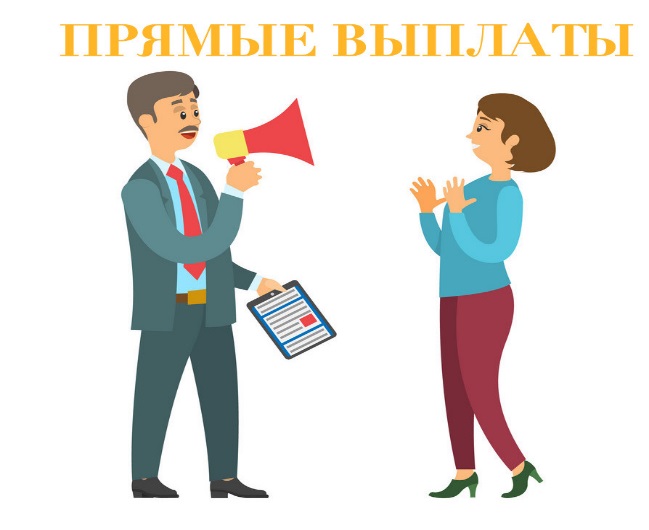 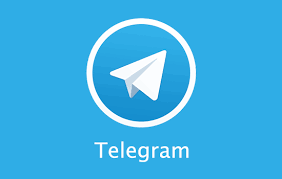 ФСС – теперь в Telegram!Подписывайтесь на Telegram-канал ФСС_info: https://t.me/FSSinfo.Узнавайте все новости первыми!
Внимание! Ссылка открывается при наличии в устройстве приложения "Telegram".Официальный сайтInstagramFacebookВКонтактеYouTube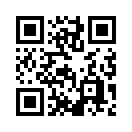 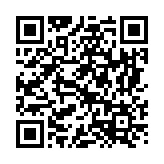 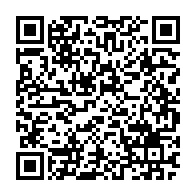 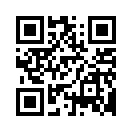 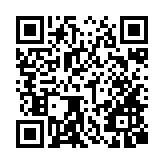 